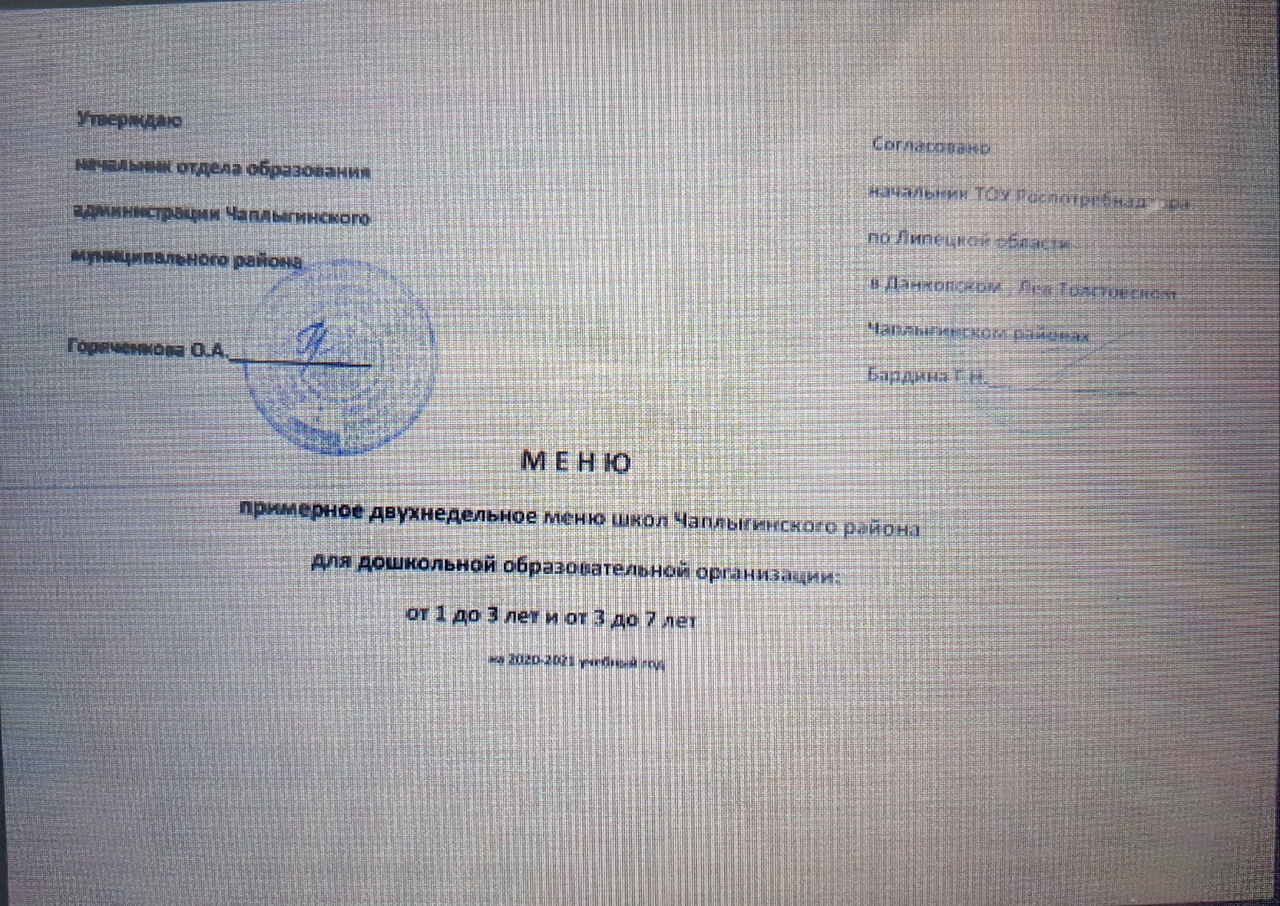 Необходимо предусмотреть ежедневную С- витаминизацию 3-х блюдМеню разработала технолог службы питания                           Исаева Н.Г.Прием пищиНаименование блюдаВыход блюда граммВыход блюда граммПищевые веществаграммПищевые веществаграммПищевые веществаграммПищевые веществаграммПищевые веществаграммПищевые веществаграммЭнергетическая ценность ккал.Энергетическая ценность ккал.Витамин СВитамин С№ рецептурыПрием пищиНаименование блюдаВыход блюда граммВыход блюда граммБелкиБелкиЖирыЖирыУглеводыУглеводыЭнергетическая ценность ккал.Энергетическая ценность ккал.Витамин СВитамин С№ рецептурыДень 1от 1 до 3 летот 3- 7летот 1 до 3 летот 3-7летот 1 до 3 летот 3- 7летот 1 до 3 летот 3- 7летот 1 до 3 летот 3- 7летот 1 до 3 летот 3- 7летЗавтракКаша манная молочная 1802006,637,148,098,1421,6725,06184,8201,22,342,34185Масло сливочное10100,080,087,257,250,140,1466,166,100Хлеб пшеничный15201,161,540,50,668,2410,9842,755700Чай с сахаром150180000010,9813,4341,6951,1700392Итого7,878,7615,8416,0530,0536,18293,65324,32,342,34Второй завтракСок ( фрукты)75800,3750,4007,357,8429,0631,01,51,6ОбедСалат из белокачан. капусты50500,850,851,051,054,354,3526,826,820,3520,3520Суп картоф. с бобовыми1502003,734,953,33,9514,0518,5599,97128,129,011,881Котлета  рыбная60708,6410,910,180,229,4712,3194,4123,720,180,24255Пюре картофельное                     100/4120/52,142,573,724,6114,5317,44125,27151,6522,7327,27321Напиток из сока1501800,250,250017,3319,5266,3875,8520,020,0114Хлеб ржаной30402,313,080,330,4412,8417,1264,886,400Хлеб пшеничный15201,161,540,50,668,2410,9842,755700Итого19,8425,329,2411,2390,9113,6543,68709,0473,7681,26Кондитерские изделия30301,841,842,22,219,1119,1198,7898,7800Итого2,532,672,22,238,8242,76  176,71192,300Полдник Кисель из концентрата 1501800,690,830019,7123,6577,9393,5200883Кондитерские изделия 30301,841,842,22,219,1119,1198,7898,7800Итого 2,532,672,22,238,8242,76176,71192,300Всего32,7739,4229,4831,68198,56235,31190,741417,9476,183,6День 2Яйцо вареное1 шт1 шт5,085,084,064,060,280,2862,8462,8400213Масло сливочное10100,080,087,257,250,140,1466,166,100Хлеб пшеничный15201,161,540,50,668,2410,9842,755700Чай с сахаром150180000010,9813,4341,6951,1700392Итого7,878,7615,8416,0530,0536,18293,65324,32,342,34Второй завтракСок ( фрукты)75800,3750,4007,357,8429,0631,01,51,6ОбедСалат из свеклы50500,540,542,02,04,864,8638,55238,525,65,633Рассольник со сметаной1502001,471,94,174,7511,0814,6687,77108,6210,3713,8276Котлета мясная607012,7914,3810,2211,448,1810,0176,37200,870,50,5282Макаронные изделия отвар.1001203,584,212,553,3423,7327,92134,41161,240,40,4376Компот из суш. фруктов1501800,330,330020,4822,9777,2286,720,020,0114Хлеб ржаной30402,313,080,330,4412,8417,1264,886,400Хлеб пшеничный15201,161,540,50,668,2410,9842,755700Итого19,8425,329,2411,2390,9113,6543,68709,0473,7681,26ПолдникКофейный напиток с молоком1501803,314,083,624,3216,3118,33103,44123,781,51,76395Булочка школьная 50503,643,646,266,2626,9626,96179,0179,000469Итого6,957,729,8810,5843,2745,29282,41302,7800Всего35,82540,841,4686,64159,67300,071146,451129,46113,6343,68День 3Оладьи с маслом слив. И сахаром100/3/30120/3/57,559,8410,1712,947,3355,57305,3380,7800ЗавтракМолоко кипячоное1501804,25,044,85,787,058,4687,0104,42,62,34Итого11,4214,8814,9718,6854,3864,03392,3485,182,62,34Всего41,6651,6352,7548,16214,15256,571406,341710,8278,785,94Какао с молоком1501804,024,824,55,5316,6120,1685,89120,01,762,1397Итого13,0214,5921,0122,3752,5161,55414,19476,84,14,44Второй завтракСок ( фрукты)75800,3750,4007,357,8429,0631,01,51,6ОбедСалат из моркови с яблоками50500,570,571,031,035,245,2430,4330,4318,8518,8540Щи из св.капуст. с картофел.150/5200/51,572,034,094,637,599,8972,8288,4823,230,7267Плов14014515,216,4717,2318,5126,2226,27323,31340,182,252,25304Компот из свежих плодов1501800,070,070,070,0714,717,0955,7765,2520,020,0372Хлеб ржаной30402,313,080,330,4412,8417,1264,886,400Хлеб пшеничный20301,542,310,660,9910,9816,475785,500Итого21,6424,9323,41256,784,9299,92633,19727,2465,873,42ПолдникРагу овощное12015011,8613,562,243,3616,1821,5693,88127,9740,950,0215Яйцо вареное1шт.1шт5,085,084,64,60,280,2862,8462,840041Хлеб пшеничный20301,542,310,660,9910,9816,475785,500Чай с сахаром150180000010,9813,4341,6951,1700392Кондитерское изделие30301,841,842,22,219,1119,1198,7898,7800Итого20,3222,799,711,1557,5370,85354,19426,2640,950,0Всего54,9862,3154,1259,19194,96232,321401,571630,3110,8127,86День 4ЗавтракКаша рисовая молочная1802006,136,488,098,1422,1925,76184,1201,62,342,34185Масло сливочное10100,080,087,257,250,140,1466,166,100Хлеб пшеничный20301,542,310,660,9910,9816,475785,500Кофейный напиток с молоком1501803,314,083,624,3216,3118,33103,44123,781,51,76395Итого11,0612,9519,6220,749,6260,7410,64476,983,844,1Второй завтракСок ( фрукты)75800,3750,4007,357,8429,0631,01,51,6ОбедСалат из свежей капусты50500,850,851,051,054,354,3526,826,820,3520,3520Суп картоф. с макар. издел.1502002,062,273,763,7815,9917,3962,2268,9610,213,682Жаркое по- домашнему15018515,0316,6915,3418,021,0323,89281,31324,4332,4142,85276Компот из суш. фруктов1501800,330,330020,4822,9777,2286,70,40,4376Хлеб ржаной30402,313,080,330,4412,8417,1264,886,400Хлеб пшеничный20301,542,310,660,9910,9816,475785,500Итого22,525,9321,1424,2693,02110,03598,41709,7964,8678,8ПолдникЗапеканка  из творога с молочно- сметанным соусом100/20100/5017,9521,7714,5917,5718,6523,48305,77353,480,971,31237Чай с сахаром150180000010,9813,4341,6951,1700392Итого17,9521,7714,5917,5729,6336,91347,46405,180,971,31Всего51,5160,6555,3562,53172,27207,641356,481591,9269,6784,21День 5Каша геркулесовая молочная1802006,737,288,879,1819,021,5181,35196,62,342,34185Масло сливочное10100,080,087,257,250,140,1466,166,100Хлеб пшеничный20301,542,310,660,9910,9816,475785,500Чай с сахаром150180000010,9813,4341,6951,1700392Итого8,359,6716,7817,4241,1051,54346,14399,372,342,34Второй завтракСок ( фрукты)75800,3750,4007,357,8429,0631,01,51,6ОбедСалат зимний50500,970,973,123,124,524,5247,3347,339,19,122Борщ с капуст. и картоф.150/5200/51,271,644,044,578,311,0172,7989,2912,5616,7757Биточки рубленные607013,8215,3813,014,388,6610,53207,5233,610,50,5305Макарон. издел. отварные1001203,584,212,553,3423,7327,92134,41161,2400317Кисель из концентрата1501800,690,830019,7123,6577,9393,5200382Хлеб ржаной30402,313,080,330,4412,8417,1264,886,400Хлеб пшеничный20301,542,310,660,9910,9816,475785,500Итого24,5628,8223,726,8496,09119,06690,82827,8923,6627,97ПолдникКотлеты манные с молочно сметанным соусом100/20100/306,156,69,8110,8331,1332,36238,23254,130,270,41198Молоко кипяченое1501804,25,044,85,787,058,4687,0104,41,952,34Кондитерское изделие30301,841,842,22,219,1119,1198,7898,7800Итого12,1913,4816,8118,8157,2959,93424,01457,312,222,75Всего45,151,9757,2963,07194,48230,531460,971684,5728,2233,06День 6ЗавтракЯйцо вареное1шт.1шт5,085,084,64,60,280,2862,8462,840041Масло сливочное10100,080,087,257,250,140,1466,166,100Хлеб пшеничный20301,542,310,660,9910,9816,475785,500Чай с сахаром150180000010,9813,4341,6951,1700392Итого6,77,4712,5112,8422,3830,32227,63265,6100Второй завтракСок ( фрукты)75800,3750,4007,357,8429,0631,01,51,6ОбедСалат из свеклы50500,540,542,02,04,864,8638,5238,525,65,633Суп лапша домашняя1502002,433,084,014,779,3911,9883,59103,551,521,9286Гуляш45/2545/2512,9614,1915,7217,02,522,57203,39220,262,32,3277Каша гречневая с маслом сливочным1001203,825,093,174,2218,6624,88120,33160,4400313Компот из свежих плодов1501800,070,070,070,0714,717,0955,7765,2520,020,0372Хлеб ржаной30402,313,080,330,4412,8417,1264,886,400Хлеб пшеничный20301,542,310,660,9910,9816,475785,500Итого24,0528,7625,9629,4981,3102,81652,46790,9230,9231,42ПолдникКотлета рисовая с молочно- сметанным соусом100/20100/306,156,69,8110,8331,1332,36238,23251,130,270,41198Кофейный напиток с молоком1501803,314,083,624,3216,3118,33103,44123,781,51,76395Хлеб пшеничный15201,161,540,50,668,2410,9842,755700Итого10,6212,2213,9315,8155,6861,67384,42431,911,772,17Всего41,7348,4552,458,14159,36194,81264,511488,4732,6933,59День 7ЗавтракСуп молочный с макаронными изделиями1502004,626,165,287,0421,5528,73127,6170,11,562,0893Масло сливочное10100,080,087,257,250,140,1466,166,100Хлеб пшеничный20301,542,310,660,9910,9816,475785,500Чай с сахаром150180000010,9813,4341,6951,1700392Итого6,248,5513,1915,2843,6558,77292,39372,871,562,08Второй завтракСок ( фрукты)75800,3750,4007,357,8429,0631,01,51,6ОбедСалат из моркови50500,640,641,051,055,145,1429,5329,532,22,241Суп картоф. с бобовыми1502003,734,953,33,9214,0518,5599,97128,129,011,881Шницель мясной708012,7914,3810,2211,448,1810,0176,37200,870,50,5282Рис отварной с маслом слив.1001202,242,852,523,324,328,6132,03158,4400315Напиток из сока1501800,250,250017,3319,5266,3875,8520,020,0114Хлеб ржаной30402,313,080,330,4412,8417,1264,886,400Хлеб пшеничный15201,161,540,50,668,2410,9842,755700Итого23,528,0917,9220,8197,43117,75640,89767,2133,236,1ПолдникОмлет натуральный80806,86,89,419,413,133,13126,41126,4100215Капуста тушеная1501503,533,533,143,1410,4910,4984,4984,4979,2379,23132Хлеб пшеничный15201,161,540,50,668,2410,9842,755700Чай с сахаром150180000010,9813,4341,6951,1700392Кондитерское изделие30301,841,842,22,219,1119,1198,7898,7800Итого13,3313,7115,2515,4151,9557,14394,12417,8579,2379,23Всего43,0750,3546,3651,5193,03233,661327,41557,93113,99117,41День8ЗавтракКаша пшенная молочная2002007,387,388,68,624,7824,78205,2205,22,342,34185Масло сливочное10100,080,087,257,250,140,1466,166,100Хлеб пшеничный15201,161,540,50,668,2410,9842,755700Чай с сахаром150180000010,9813,4341,6951,1700392Итого8,62916,3516,5144,1449,33355,74379,472,342,34Второй завтракСок ( фрукты)75800,3750,4007,357,8429,0631,01,51,6ОбедСельдь порционная25254,254,252,132,130036,2536,250,330,338Свекольник со сметаной150/5200/51,511,954,14,659,9313,1280,4499,1611,114,72172Тефтели мясные60/3070/3013,6615,9916,718,027,619,78236,12262,931,351,35287Пюре картофельное100/4120/52,142,573,724,6114,5317,44125,27151,6522,7327,27321Компот из свежих плодов1501800,070,070,070,0714,717,0955,7765,2520,020,0372Хлеб ржаной 30402,313,080,330,4412,8417,1264,886,400Хлеб пшеничный15201,161,540,50,668,2410,9842,755700Итого23,4829,8527,5530,5875,295,37670,46789,6457,0165,27ПолдникОладьи с маслом и сахаром100/3/3120/3/37,229,8410,1712,9047,3355,57305,3380,7800449Какао с молоком1501804,024,824,55,5316,6120,1685,89120,01,762,1397Хлеб пшеничный15201,161,540,50,668,2410,9842,755700Итого12,416,215,1719,0972,1886,71433,94557,781,762,1Всего44,555,0559,0766,18191,51229,411460,141726,8961,1169,71День 9ЗавтракКаша рисовая молочная1802006,136,488,098,1422,1925,76185,1201,62,342,34185Масло сливочное10100,080,087,257,250,140,1466,166,100Хлеб пшеничный15201,161,540,50,668,2410,9842,755700Кофейный напиток с молоком1501803,314,083,624,3216,3118,33103,44123,781,51,76395Итого10,6812,1819,46+20,3746,8855,21397,39448,483,844,1Второй завтракСок ( фрукты)75800,3750,4007,357,8429,0631,01,51,6ОбедСалат из моркови с яблоками50500,570,571,031,035,245,2430,4330,4318,8518,8540Суп картофельн с клецками1502003,934,453,694,5219,6523,98127,97154,489,814,885Плов14014514,7316,0214,9316,0525,7425,74298,72313,982,252,25304Компот из суш. фруктов1501800,330,330020,4822,9777,2286,70,40,4376Хлеб ржаной30402,313,080,330,4412,8417,1264,886,400Хлеб пшеничный15201,161,540,50,668,2410,9842,755700Итого23,4126,3920,4822,799,54113,87670,95759,9932,837,9ПолдникВинегрет овощной1001001,351,356,166,167,697,6991,691,633,5533,5545Яйцо вареное1шт.1шт5,085,084,64,60,280,2862,8462,8400213Хлеб пшеничный15201,161,540,50,668,2410,9842,755700Чай с сахаром150180000010,9813,4341,6951,1700392Кондитерское изделие30301,841,842,22,219,1119,1198,7898,7800Итого9,439,8113,4613,6246,351,49337,66361,3933,5533,55Всего43,5248,3853,456,69192,72220,571406,01569,8670,1975,55День 10ЗавтракКаша геркулесовая молочная1802006,737,288,879,1819,021,5181,35196,62,342,34185Масло сливочное10100,080,087,257,250,140,1466,166,100Хлеб пшеничный20301,542,310,660,9910,9816,475785,500Чай с сахаром150180000010,9813,4341,6951,1700392Итого8,359,6716,7817,4241,151,54346,14399,372,342,34Второй завтракСок ( фрукты)75800,3750,4007,357,8429,0631,01,51,6ОбедСалат зимний50500,970,973,123,124,524,5247,3347,339,19,122Суп картофельный с крупой1502001,652,03,213,7814,6317,5394,03108,3210,213,680Голубцы ленивые13517511,6212,9213,7715,6912,4013,26228,55250,1815,0320,03298Кисель из концентрата1501800,690,830019,7123,6577,9393,5200382Хлеб ржаной30402,313,080,330,4412,8417,1264,886,400Хлеб пшеничный20301,542,310,660,9910,9816,475785,500Итого19,1622,5121,0924,0282,43100,39598,7702,2535,8344,33ПолдникЗапеканка из творога с молочно- сметанным соусом100/20120/3017,9521,7714,5917,5718,6523,48305,77353,480,971,31237Молоко кипяченое1501804,25,044,85,787,058,4687,0104,41,952,34Итого22,1526,8119,3923,3525,731,94392,77457,882,923,68Всего49,6658,9957,2664,79149,23183,871337,611559,541,0950,32